令和２年度新潟県受託事業「訪問看護従事者研修会（管理編）キャリアアップコース」および公開講座　開催要項１　ね ら い訪問看護管理に必要な知識・技術を学び、安全で質の高い訪問看護の在り方を考える。２　主　　催　　公益社団法人新潟県看護協会（訪問看護推進課）当該事業は新潟県からの委託により当協会が実施する３　会　　場　　新潟県看護研修センター  新潟市中央区川岸町2-11（℡　025-265-4188）４　対 象 者　　①全日程　　　　　　　　15人新潟県内で訪問看護に従事している管理者およびスタッフ②公開講座　：大研修室　30人　中研室　5人在宅ｹｱおよび介護保険施設等に勤務する職員（理学療法士・作業療法士・介護支援専門員・薬剤師・(管理)栄養士・介護福祉士等）※新型コロナ感染拡大防止対策により、受講者の定員を大研修室は全日程＋公開講座で45人、中研修室は全日程＋公開講座で20人に変更して開催することになりました。ご協力のほどよろしくお願いいたします。５　開 催 日　　令和２年8月22日（土）公開9月5日（土） 公開　10月3日（土） 公開10月24日（土）公開　11月28日（土）公開　　（計5日間）　　　　　　　　※「管理編」オプションセミナー「訪問看護における家族看護」　　　　　　　　　令和3月13日（土）9：45～15：45　定員45人６　開催時間　　9：45～15：45（8月22日のみ開講式のため9：30～）７　プログラム　別紙　令和２年度「管理編」プログラム（HP）を参照※講師や会場などの都合で変更になる場合があります。変更の際は新潟県看護協会ホームページでお知らせいたします。８　経　　費　１）資料代等　会員1日500円　非会員1日1.000円　　　　　　　　　　　　※　全日程受講者は5日分一括納入　　　　　　　２）講師が指定して使用するテキストや材料等は実費負担となることがあります。９　修了証の発行　　全日程のうち４/５時間以上出席した受講者に発行する10　受講申込方法　１）WEBで申込む。新潟県看護協会HP「教育研修検索システム」の研修申込フォームに必要事項をもれなく入力して申込みください。２）書式で申込む。所定の申込書（様式１）に全日程か公開講座を記入する。必要事項をもれなく記入して申込みください。（研修計画冊子よりｺﾋﾟｰ、もしくはHPよりﾀﾞｳﾝﾛｰﾄﾞ）＊いずれの場合も申込者が複数の場合は必ず優先順に記入して下さい。申込先　〒951-8133　　新潟市中央区川岸町２丁目１１番地新潟県看護協会「訪問看護・管理編」係郵送、もしくはFAX：０２５－２３３－７６７２で申込みをする。※公開講座は講座毎の申込みとなります。講座により申込期間が異なります。＊申込締切時点で会員手続きを完了していない場合は、非会員の受講料となります。11　申込締切　　令和2年6月15日（月 ）公開講座：各講座開催月の2ヶ月前の1日～15日　　　　　　　　＊申込締切後の受講取り消しは、月末営業日まで受付けます。12　受講可否の通知締切りから10日以内に受講できない方にのみ連絡いたします。連絡が無い場合には受講可能です。（詳細は教育研修計画をご覧ください）申込締切月の翌月初めを目途に発行（「払込取扱票」を同封します）　　　受講決定書と払込取扱票がお手元に届いた時点で取り消しはできません。13　そ の 他１）8月22日（土）は9：30からオリエンテーション・開講式を行います。受付は9：00から9：30までに済ませてください。２）昼食は各自ご準備いただき、ごみ類はお持ち帰りください。研修会場内は飲食可能です３）新型コロナ感染症の拡大に伴い研修会開催に対する対応について　　受講者：①健康確認：受講日は毎回、朝の検温を行ない、37.5度以上の熱・風邪の症状がある場合は、受講しないでください。　　　　　　②マスクの着用：個人で用意してください。　　　　　　③入室前の手洗い、消毒：徹底してください。　　　　　　④水分補給：喉が乾燥しないようコマメに水分補給をしてください。　　　　　　⑤会話の注意：近距離での多人数の会話に注意してください。　　研修室：①換気の徹底、１時間ごとに換気。　　　　　　②長机1台に対して、１人の使用。　　　　　　③大研修室の使用人数　定員50人（通常100人のところ）。　　　　　　　中研修室の使用人数　定員25人（通常50人のところ）。４）都合により講師及び研修日時の変更がある場合があります。変更の際は新潟県看護協会ホームページでお知らせいたします。http://www.niigata-kango.com/14　問合せ先　　新潟県看護協会 訪問看護推進課 TEL：025-265-4188　FAX：025-233-767215　会場への道順略図　　【新潟県看護研修センター】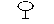 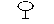 ※会場には駐車スペースがありません。また、県立がんセンター新潟病院の駐車場への乗り入れは迷惑となりますので、必ず公共の交通機関をご利用ください。　　・JR：新潟駅より越後線で白山駅下車　南口出てすぐ　　・バス：新潟駅万代口より（Ｂ１：萬代橋ライン　青山行）→白山駅下車　徒歩３分